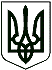 ПЕРЕЯСЛАВСЬКИЙ  МІСЬКИЙ  ГОЛОВАР О З П О Р Я Д Ж Е Н Н Явід « 28 »  березня  2022 року			                   № 87/07-04/11-22Про скликання позачергової тридцятої сесії Переяславської міської ради VIII скликанняВідповідно до статті 46, частини 4 статті 42 Закону України «Про місцеве самоврядування в Україні»:І. Скликати позачергову тридцяту сесію Переяславської міської ради VIII скликання 30 березня 2022 року о 10:00 у приміщенні зали засідань міської ради за адресою: вул. Богдана Хмельницького, 27/25, м. Переяслав.ІІ. На розгляд позачергової тридцятої сесії винести такі питання:1. Про звіт щодо використання коштів, які надходять на спецрахунок виконавчого комітету Переяславської міської ради як благодійні кошти на територіальну оборону.2. Про звіт про надходження гуманітарної допомоги та її використання.3. Про внесення змін до Програми відзначення державних, обласних, міських та професійних свят, ювілейних дат, заохочення за заслуги перед Переяславською міською територіальною громадою, здійснення представницьких та інших заходів на 2022 рік, затвердженої рішенням міської ради від 22.07.2021 № 11-13-VIII.4. Про внесення змін до рішення Переяславської міської ради від 23.12.2021 року №31-21-VІІІ «Про бюджет Переяславської міської територіальної громади на 2022 рік».5. Різне.6. Інформації, оголошення.ІІІ. Відділу з питань організаційно-інформаційної роботи та комп’ютерного забезпечення виконавчого комітету міської ради оприлюднити порядок денний позачергової тридцятої сесії міської ради на офіційному сайті Переяславської міської ради.Міський голова                                                                   В. САУЛКОВ. КОВАЛЕНКО                                                                                                                                                     Л. ОВЕРЧУК                                                                                                                                                                                   Н. ЛЕБІДЬ